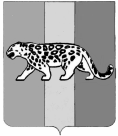 УПРАВЛЕНИЕ ОБРАЗОВАНИЯ АДМИНИСТРАЦИИНадеждинского муниципального района ПРИКАЗО принятии участия в региональном этапе всероссийской олимпиады школьников в 2021/2022 учебном году В соответствии с Порядком  проведения   всероссийской олимпиады школьников, утверждённым приказом Министерства просвещения Российской Федерации от 27.11.2020 № 678 «Об утверждении Порядка проведения всероссийской олимпиады школьников», на основании приказа министерства образования Приморского края от 24.12.2021 № 1688-а «О проведении регионального этапа всероссийской олимпиады школьников на территории Приморского края»ПРИКАЗЫВАЮ:Принять участие в региональном этапе всероссийской олимпиады школьников (РЭ ВсОШ) по соответствующим общеобразовательным предметам следующим обучающимся (Приложение 1). Муниципальному координатору ВсОШ на территории Надеждинского муниципального района Е. Н. Бойко своевременно доводить информацию министерства образования  Приморского края о ходе проведения РЭ ВсОШ до муниципальных бюджетных общеобразовательных учреждений.Руководителям муниципальных бюджетных общеобразовательных учреждений, обучающиеся которых являются участниками РЭ ВсОШ:- ознакомить участников и их родителей (законных представителей) с данным приказом;- своевременно доводить до сведения участников РЭ и их родителей (законных представителей) информацию о прохождении РЭ ВсОШ, в части их касающейся, направляемой муниципальным координатором ВсОШ;- обеспечить доставку участников РЭ ВсОШ к местам проведения олимпиад по соответствующим предметам (Приложение 2).Контроль за исполнением настоящего приказа оставляю за собой.Начальник Управления образования                                             И.А. Соколова    от  30.12.2021 годап. Новый                             № 385 -а